UNITED STATES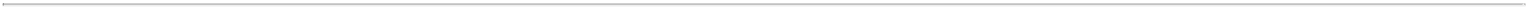 SECURITIES AND EXCHANGE COMMISSIONWASHINGTON, DC 20549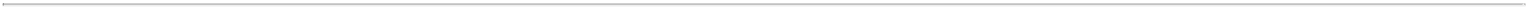 FORM 8-K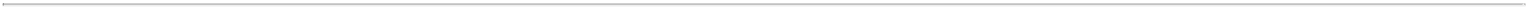 CURRENT REPORTPursuant to Section 13 or 15(d) of theSecurities Exchange Act of 1934Date of report (Date of earliest event reported): May 15, 2019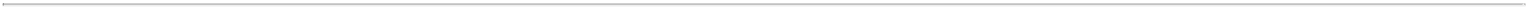 Check the appropriate box below if the Form 8-K filing is intended to simultaneously satisfy the filing obligation of the registrant under any of the following provisions:Written communications pursuant to Rule 425 under the Securities Act (17 CFR 230.425)Soliciting material pursuant to Rule 14a-12 under the Exchange Act (17 CFR 240.14a-12)Pre-commencement communications pursuant to Rule 14d-2(b) under the Exchange Act (17 CFR 240.14d-2(b))Pre-commencement communications pursuant to Rule 13e-4(c) under the Exchange Act (17 CFR 240.13e-4(c))Securities registered pursuant to Section 12(b) of the Act:Indicate by check mark whether the registrant is an emerging growth company as defined in Rule 405 of the Securities Act of 1933 (17 CFR §230.405) or Rule 12b-2 of the Securities Exchange Act of 1934 (17 CFR §240.12b-2). Emerging growth company ☐If an emerging growth company, indicate by check mark if the registrant has elected not to use the extended transition period for complying with any new or revised financial accounting standards provided pursuant to Section 13(a) of the Exchange Act. ☐Item 5.07. Submission of Matters to a Vote of Security Holders.On May 15, 2019, at the Annual Meeting of Shareholders of Pinnacle West Capital Corporation (the “Company”), the following items set forth in our Proxy Statement were voted upon:Item 1. The nominees listed below were elected directors with the respective votes set forth opposite their names:Item 2. The advisory resolution to approve executive compensation, as disclosed in the 2019 Proxy Statement, was approved, with the following votes cast:Item 3. The appointment of Deloitte & Touche LLP as independent accountant for the year ending December 31, 2019 was ratified, with the following votes cast:Item 4. The shareholder proposal asking the Company to amend its governing documents to reduce the ownership threshold to 10 percent to call special shareholder meetings was not approved, with the following votes cast:SIGNATURESPursuant to the requirements of the Securities Exchange Act of 1934, the registrant has duly caused this report to be signed on its behalf by the undersigned hereunto duly authorized.PINNACLE WEST CAPITAL CORPORATION(Registrant)Dated: May 21, 2019	By: /s/ James R. Hatfield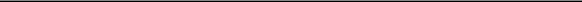 James R. HatfieldExecutive Vice President andChief Financial OfficerExact Name of Registrant as Specified in Charter; Stateof Incorporation;IRS EmployerCommission File NumberAddress and Telephone NumberIdentification Number1-8962Pinnacle West Capital Corporation86-0512431(an Arizona corporation)400 North Fifth Street, P.O. Box 53999Phoenix, AZ 85072-3999(602) 250-1000Title of each classTrading Symbol(s)Name of each exchange on which registeredCommon StockPNWThe New York Stock ExchangeNUMBER OF VOTESNUMBER OF VOTESNUMBER OF VOTESFORFORFORWITHHELDWITHHELDBROKERFORFORFORWITHHELDWITHHELDNON-VOTESNON-VOTESDonald E. Brandt88,292,57188,292,57188,292,5713,144,3923,144,3928,036,8368,036,836Denis A. Cortese, M.D.90,722,30390,722,30390,722,303714,660714,6608,036,8368,036,836Richard P. Fox86,559,10986,559,10986,559,1094,877,8544,877,8548,036,8368,036,836Michael L. Gallagher87,727,27987,727,27987,727,2793,709,6843,709,6848,036,8368,036,836Dale E. Klein, Ph.D.90,800,72090,800,72090,800,720636,243636,2438,036,8368,036,836Humberto S. Lopez88,858,20988,858,20988,858,2092,578,7542,578,7548,036,8368,036,836Kathryn L. Munro84,796,29984,796,29984,796,2996,640,6646,640,6648,036,8368,036,836Bruce J. Nordstrom86,405,76586,405,76586,405,7655,031,1985,031,1988,036,8368,036,836Paula J. Sims90,836,40490,836,40490,836,404600,559600,5598,036,8368,036,836James E. Trevathan, Jr.90,657,57790,657,57790,657,577779,386779,3868,036,8368,036,836David P. Wagener90,831,62590,831,62590,831,625605,338605,3388,036,8368,036,836NUMBER OF VOTESNUMBER OF VOTESNUMBER OF VOTESFORFORFORAGAINSTAGAINSTABSTENTIONSABSTENTIONSBROKER NON-VOTESBROKER NON-VOTESBROKER NON-VOTES87,009,87587,009,87587,009,8753,975,8553,975,855451,233451,2338,036,8368,036,836NUMBER OF VOTESNUMBER OF VOTESNUMBER OF VOTESFORFORFORAGAINSTAGAINSTAGAINSTABSTENTIONSABSTENTIONS95,264,64695,264,64695,264,6463,984,7273,984,727224,426NUMBER OF VOTESNUMBER OF VOTESNUMBER OF VOTESFORFORAGAINSTAGAINSTABSTENTIONSABSTENTIONSABSTENTIONSBROKER NON-VOTESBROKER NON-VOTES42,144,91142,144,91142,144,91148,715,00848,715,008577,044577,0448,036,836